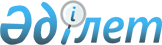 Еуразиялық экономикалық интеграцияның 2025 жылға дейінгі стратегиялық даму бағыттарын іске асыру жөніндегі іс-шаралар жоспарының 2.1.2-тармағына өзгеріс енгізу туралыЕуразиялық экономикалық комиссия Кеңесінің 2022 жылғы 10 маусымдағы № 17 өкімі
      1. Еуразиялық экономикалық комиссия Кеңесінің 2021 жылғы 5 сәуірдегі № 4 өкімімен бекітілген Еуразиялық экономикалық интеграцияның 2025 жылға дейінгі стратегиялық даму бағыттарын іске асыру жөніндегі іс-шаралар жоспарының 2.1.2-тармағындағы төртінші бағанда "2022" деген цифрлар "2025" деген цифрлармен ауыстырылсын. 
      2. Осы өкім қабылданған күнінен бастап күшіне енеді. Еуразиялық экономикалық комиссия Кеңесінің мүшелері:
               Армения                Беларусь               Қазақстан                Қырғыз                  РесейРеспубликасынан  Республикасынан  Республикасынан  Республикасынан  Федерациясынан    М.Григорян         И.Петришенко          Б.Сұлтанов            А.Кожошев            А.Оверчук
					© 2012. Қазақстан Республикасы Әділет министрлігінің «Қазақстан Республикасының Заңнама және құқықтық ақпарат институты» ШЖҚ РМК
				